先生のための無料招待ウィーク申込書／参加証＝本申込書をご来館当日お持ちください＝■鑑賞する展覧会・服の記憶　私の服は誰のもの？■無料招待期間　…下記期間中1回ご利用いただけます。10月10日(金) ～ 10月26日(日)　11：00～19：00*入館は18:30まで、水曜休館■ご利用方法・事前のお申し込みは不要です。ただし、出張依頼状が必要な場合は事前にお問い合わせください。【ご来館当日】（1）１階総合案内で、 ①本申込書 と ②身分証明証 を提示し観覧券を受け取ってください。　　※身分証明証がない場合は、ご利用いただけませんのでご注意ください。※本申込書は、お一人に対して1枚ご記入ください。（2）観覧後、アンケートへのご協力をお願いいたします。〒371-0022　前橋市千代田町5-1-16　アーツ前橋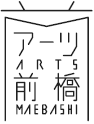 TEL 027-230-1144　FAX:027-232-2016http://www.artsmaebashi.jp参加者氏名ふりがなふりがなふりがな居住所〒〒〒学校名専門教科